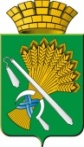 ГЛАВА КАМЫШЛОВСКОГО ГОРОДСКОГО ОКРУГАР А С П О Р Я Ж Е Н И Еот 04.04.2016 года    № 87-Рг. Камышлов О внесении изменений в Административный регламент по осуществлению муниципального контроля за обеспечением сохранности автомобильных дорог местного значения на территории Камышловского городского округа, утвержденный распоряжением главы Камышловского городского округа от 14.11.2014 № 425-РРассмотрев Протест Камышловской межрайонной прокуратуры от 21.03.2016 № 01-14-2016, в целях упорядочения организации по осуществлению муниципального контроля за обеспечением сохранности автомобильных дорог местного значения на территории Камышловского городского округа, в соответствии со статьей 16 Федерального закона от 06.10.2003 года № 131-ФЗ «Об общих принципах организации местного самоуправления в Российской Федерации», Уставом Камышловского городского округа, 	1. Внести в Административный регламент по осуществлению муниципального контроля за обеспечением сохранности автомобильных дорог местного значения на территории Камышловского городского округа, утвержденный распоряжением главы Камышловского городского округа от 14.11.2014 № 425-р следующие изменения:	пункт 3.2.3. изложить в новой редакции: «3.2.3. В исключительных случаях, связанных с необходимостью проведения сложных и (или) длительных исследований, испытаний, специальных экспертиз и расследований на основании мотивированных предложений должностных лиц администрации Камышловского городского округа, проводящих выездную плановую проверку, срок проведения выездной плановой проверки может быть продлен администрацией Камышловского городского округа, но не более чем на 20 (двадцать) рабочих дней, в отношении малых предприятий, микропредприятий не более чем на 50 (пятьдесят) часов».3. Опубликовать настоящее распоряжение в газете «Камышловские известия» и разместить на официальном сайте Камышловского городского округа.4. Контроль за исполнением настоящего постановления возложить на заместителя главы администрации Камышловского городского округа Тимошенко О. Л.Глава Камышловского городского округа			 	   М.Н.Чухарев